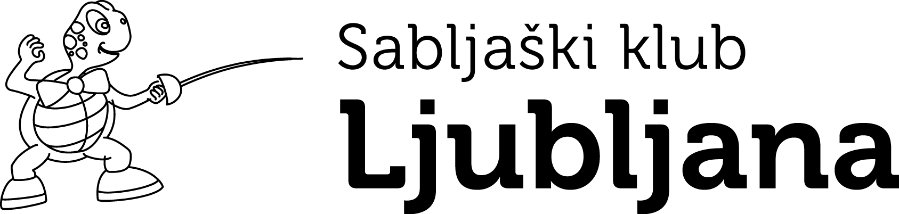 VPISNI LIST 2018/2019				Zap. Št.:________________Priimek in ime:______________________________________________________________________Naslov (ulica in hišna številka):_________________________________________________________Pošta, poštna številka:________________________________________________________________Datum in kraj rojstva:_________________________________________________________________EMŠO:_____________________________________________________________________________Telefon:____________________________________________________________________________E-mail:_____________________________________________________________________________Skupina (označi):	Sabljaški vrtec			ZačetnikiMlajši tekmovalciStarejši tekmovalciOdrasli1X tedensko (samo za sabljaški vrtec in odrasle)2X tedensko 3X tedensko (samo za tekmovalce)Individualni treningDatum:	_____________				Podpis člana:__________________________							Podpis starša oz. skrbnika:________________Podatki bodo namenjeni izključno za interno uporabo!Vadite na lastno odgovornost!